         С 19 по 23 сентября в нашем ДОУ прошла Неделя Безопасности по ПДД. Основная цель: формирование навыков безопасного поведения на дороге, профилактика детского дорожно транспортного травматизма, изучение правил дорожного движения. В течение Недели Безопасности в детском саду проводились различные мероприятия, направленные на профилактику предупреждение ДДТТ. Дети рисовали, лепили, играли в настольные, дидактические и сюжетно - ролевые игры, направленные на изучение ПДД, также в ДОУ ежедневно проводились «минутки Безопасности». 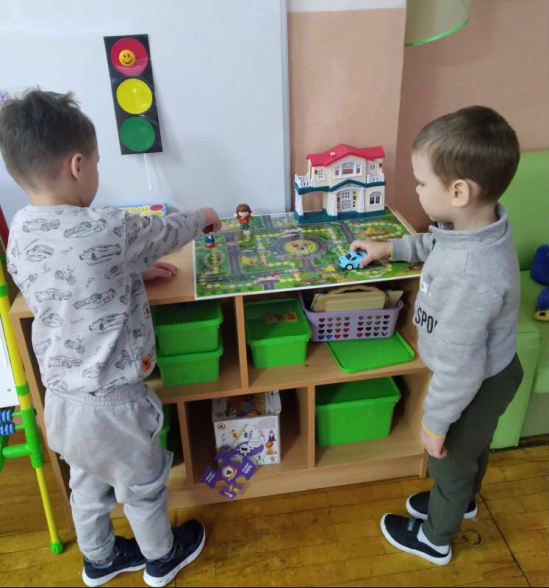 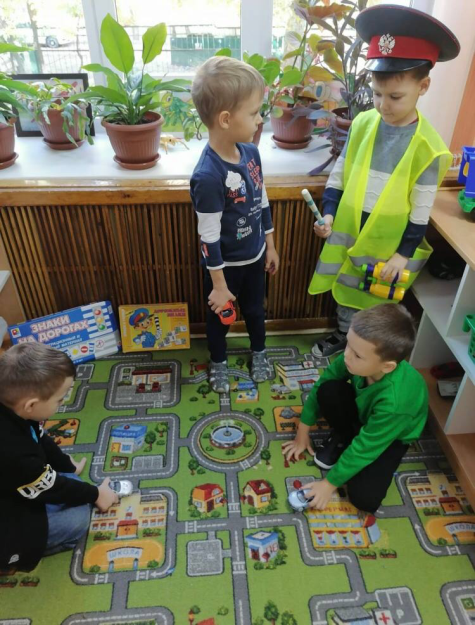 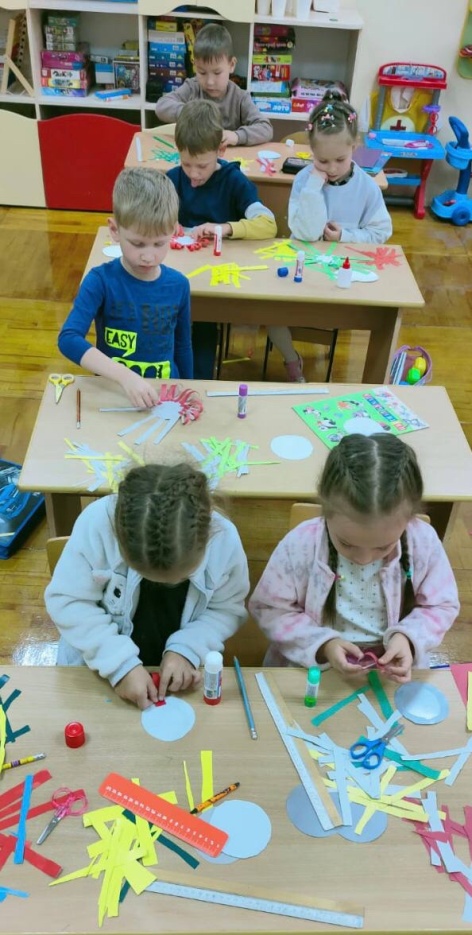 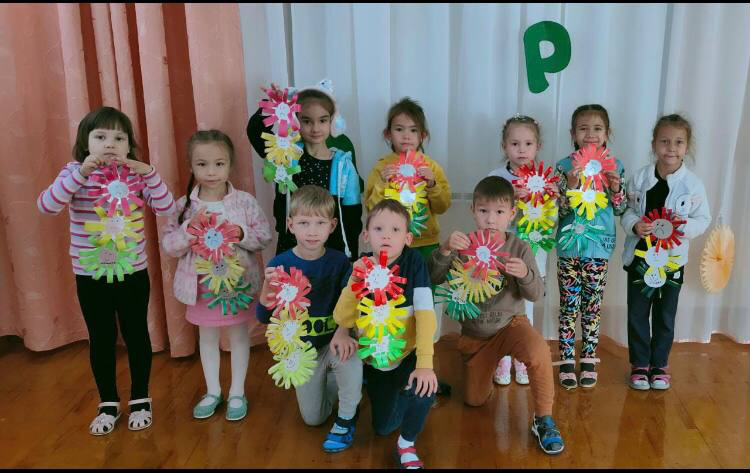 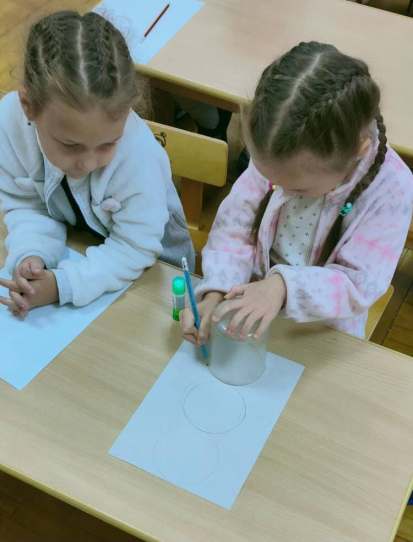 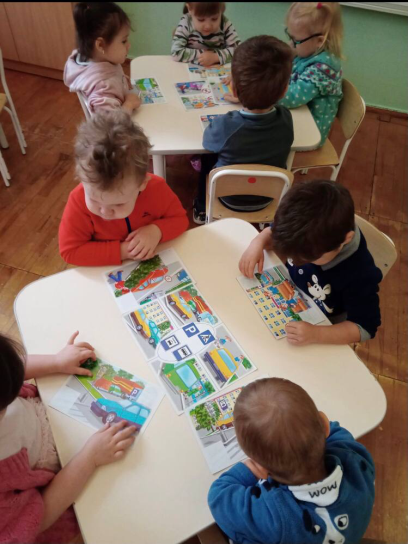 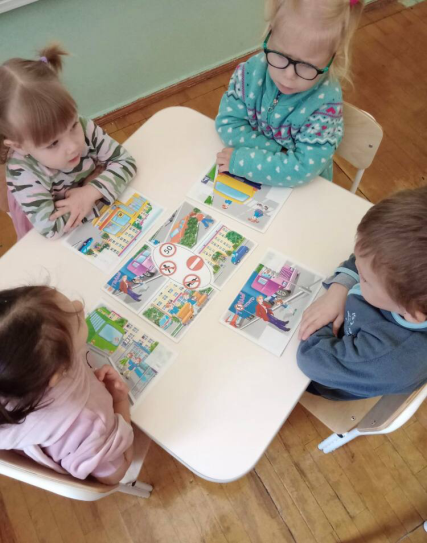 